广州市天河区文化发展“十四五”规划目  录前  言	1一、“十三五”时期发展成绩和“十四五”形势展望	2（一）“十三五”时期发展成绩	21.公共文化服务体系更加完善，群众文化生活日趋丰富	22.文化遗产保护传承增效，创新融入都市文化生态	33.健康天河建设全面推进，体育事业蓬勃发展	34.数字文化产业快速发展，文旅体产业高质量融合	4（二）“十四五”时期形势展望	71.国家层面	72.省市层面	83.天河层面	8二、指导思想、总体思路和发展目标	9（一）指导思想	9（二）总体思路	101.以绣花功夫，促进传统文化资源开发与保护并举	102.应民心所求，构建高水平现代公共文化服务体系	103.顺市场发展，激活文化与科创双轮驱动发展动能	114.展文化自信，推动高层次宽领域对外交流与合作	11（三）发展目标	121.社会文明程度不断提高	122.文化事业发展更加繁荣	133.文化产业实力持续增强	134.文旅融合水平日益深化	145.体育强区理念更深人心	14三、打造全国文明城区 推动天河文化综合实力出新出彩	16（一）培育和践行社会主义核心价值观，发挥文化引领作用	161.强化理论指导，推动理想信念教育常态化制度化	162.优化媒介作用，构建社会主义核心价值观教育体系	16（二）推动人文精神塑造文明天河城区，倡导融入市民生活	171.完善机制建设，持续提升新时代文明天河创建水平	172.坚持党建引领，深化拓展新时代文明实践中心建设	183.巩固基层阵地，提高舆论宣传效果和舆情引导能力	18（三）加大文化遗产保护传承利用力度，提升城区文化品位	191.鼓励市场创新，促进传统优秀文化与社会融合发展	192.推进开放创新，提升文物保护利用水平	193.支持内容创新，完善非物质文化遗产传承活化机制	20四、对标先进提升实力 加快构建现代公共文化服务体系	21（一）落实基本公共文化服务，提升综合效能服务力	211.完善设施建设，推进基本公共文化服务均等化发展	212.强化标准意识，推进基本公共文化服务标准化发展	223.实施数字战略，推进基本公共文化服务数字化发展	22（二）扶持激励精品文艺创作，提质天河文化品牌力	231.坚持以人民为中心的价值导向，推动文艺创作发展	232.营造良好文化环境，提升市场主体创作热情	243.加快文化平台建设，吸引优秀文化人才集聚	244.强化社会参与深度，打造特色公共文化品牌	25（三）参与推动人文湾区建设，提高天河文化影响力	251.加强城区之间文化交流，打造粤港澳大湾区文化核心区	252.深化对外文化交流渠道，拓宽文化品牌国际影响	263.完善传播渠道体系建设，抢占网络文艺话语高地	27五、全面优化营商环境 持续提升现代文化产业竞争优势	27（一）聚焦现代文化产业领域，打造高质量发展增长极	271.实施创新驱动，强化数字文化产业优势	272.推动文体融合，打造粤港澳大湾区世界级电竞中心	283.增强要素集聚，持续优化文化产业结构	294.鼓励创新创业，积极培育新型文化业态	29（二）夯实文化产业平台建设，构建多元文化产业生态	301.依托天河中央商务区，推动文商旅融合高质量发展	302.依托广州国际金融城，构筑数字文化创新发展高地	303.依托沙河片区，打造活力文化艺术专区	324.依托天河智慧城，实现新兴产业集聚发展	325.依托五山石牌高教区，提升文化科创人才培育水平	33（三）厚植文化产业发展土壤，促进创新主体集聚发展	331.深化市场体制改革，加快培育多元市场主体	332.强化知识产权保护，打造文化产业机遇城区	343.擦亮天河标准品牌，做强文化贸易服务平台	354.健全粤港澳联动机制，推动文化产业开放发展	35六、推动文商旅体融合 高品质提升省级全域旅游示范区	36（一）塑造天河特色文旅品牌，打造世界级旅游目的地	361.发挥资源优势，打造天河特色新游径	362.发挥市场优势，培育文旅消费新动能	373.发掘城区优势，塑造天河旅游新形象	37（二）优化重点旅游片区布局，持续提振文旅消费吸引力	371.突出时尚文旅消费，提升天河路商圈品质	372.突出文商旅体融合，推动珠江新城商圈发展	383.突出生态文体旅游，建设东北部山林片区	39（三）推动大数据新技术应用，加快全域旅游示范区建设	391.健全旅游资源保护体系，推进重点项目建设	392.健全旅游基建支撑体系，完善交通线路建设	403.健全旅游公共设施体系，提升景区服务质量	404.健全智慧旅游服务体系，加强游客管理能效	41七、推进建设体育强区 满足市民高品质健康生活追求	41（一）提升公共体育服务品质，推进全民健身事业健康发展	411.加快补齐基础设施短板，完善全民健身服务体系	412.打造天河体育平台品牌，丰富群众文化体育活动	423.营造校园体育文化氛围，加强学生综合素质培养	43（二）完善后备人才培养体系，持续发挥竞技体育引领作用	431.优化体育资源配置，促进青少年竞技体育发展	432.完善培养体系建设，做好后备人才培养工作	44（三）优化体育产业结构布局，建设国际体育消费中心城区	441.加快培育健康体育消费市场，打造集聚城区	442.助力广州创建体育产业名城，升级产业结构	453.构建体育产业优质发展环境，推动融合发展	45八、加强保障措施 推动规划有序落实	46（一）加强党的领导，提升组织协调力	46（二）拓宽资金来源，提高要素支撑力	46（三）健全制度保障，加大政策支持力	47（四）完善市场执法，强化行业监管力	47（五）落实考核评估，保障规划执行力	48前  言为推动天河文化综合实力出新出彩，高水平建设社会主义文化强国城区范例，满足人民群众日益增长的文化需求，打造社会主义先进文化展示窗口，根据中央和省、市有关文化发展的部署和《天河区国民经济和社会发展第十四个五年规划和2035年远景目标纲要》，结合全区文化、广电、旅游、体育发展实际，制定本规划。一、“十三五”时期发展成绩和“十四五”形势展望“十三五”期间，天河区始终坚持以习近平新时代中国特色社会主义思想为指导，认真贯彻落实中央决策部署和省、市工作要求，着力构建现代公共文化服务体系，落实文化惠民工程，大力提升文化产业发展水平，较好完成了预期目标和工作任务。（一）“十三五”时期发展成绩1. 公共文化服务体系更加完善，群众文化生活日趋丰富。统筹推进基层公共文化设施建设，大力推进图书馆、文化馆总分馆制建设，基本构建起“区－街－社区”三级现代公共文化服务体系网络，实现区域全覆盖。推进天河艺术公园建设，顺利建成天河区文化艺术中心并投入使用，着力打造天河现代公共文化服务的新地标和优秀群众文化艺术的孵化基地。持续用好辖区内的广东省博物馆、广州大剧院、广州图书馆、广州市少年宫、广东艺术剧院、红线女艺术中心等一大批省、市文化基础设施，整体提升天河公共文化的服务水平。通过政府购买服务的方式吸引文化企业参与公共文化服务，提高文化服务的配送覆盖面和质量。持续擦亮广州乞巧文化节、天河迎春花市嘉年华等文化品牌，融合文化、商贸、旅游、运动休闲等元素，打造天河都市时尚文化名片。以基层为重点，每年免费安排群众文化活动近1000场，开展公益文化艺术普及活动200场，切实做到文化惠民。群众文化文艺创作成果丰硕，获得“广东省音乐舞蹈花会”音乐类金奖、“2018年广东省群众文艺作品评选”舞蹈类一等奖、“广东省少儿艺术花会”金奖等省、市奖项135个。文学纪录片《掬水月在手》《沉默的极少数》分别荣获第33届中国电影金鸡最佳纪录/科教片奖项、优秀剧本奖。扶持发展群众业余文艺团队167个。2020年，天河区在全市群众文艺创作综合评比中位列第一名。2. 文化遗产保护传承增效，创新融入都市文化生态。“十三五”期间，全区完成21处不可移动文物的保养和修缮。黄埔军校燕塘分校旧址成功申报全国重点文物保护单位，实现全区全国重点文物保护单位零的突破。区博物馆藏品不断丰富，总藏品数量增长至2453件。积极通过“馆馆联合、馆校合作、文商融合”等方式借展联展，先后举办多场专题藏展，累计惠及市民群众67万人次。每年开展“端午扒龙舟”“文化与自然遗产日”“广州乞巧文化节”等专项非遗活动，举办非遗文创设计大赛、非遗情景剧、非遗文创嘉年华、非遗文创展等活动，打造“非遗+文创”创新性发展平台。深入挖掘全区非物质文化遗产项目和代表性传承人资源线索，“十三五”期间，累计评选国家、省、市、区级非物质文化遗产项目11个，培育广州非遗工作站2个和非遗传承基地5个，认定代表性传承人18人，珠吉街道入选“中国民间文化艺术之乡”。持续推动“（七夕节）天河乞巧习俗”等全区45个非遗项目的传承与发展。3. 健康天河建设全面推进，体育事业蓬勃发展。完善全民健身保障机制，累计建成全民健身路径157条、室内外乒乓球台54张、儿童健身游乐设施44套，新建社区小型足球场6个，完成广州市登山健身步道天河区示范段建设工作，持续保持社区体育设施正常使用率在98%以上，实现城市10分钟健身圈。精心打造“一区一品”国际垂直马拉松广州系列赛，利用特色品牌赛事激活天河区社会体育资源，持续擦亮天河体育特色名片。联合青少年体育俱乐部、体育协会和社会体育力量共建17个优势训练项目，不断壮大体育后备人才队伍。实施体教融合发展战略，组织开展全区中小学生10项体育比赛，每年吸引近万名学生参加。天河区少年儿童业余体校连续两年被国家体育总局青少年体育司认定为“国家高水平体育后备人才基地”。2016年里约奥运会上，天河区培训输送的乒乓球运动员刘诗雯夺得团体赛冠军，高尔夫球运动员冯姗姗获得铜牌。在2018年举办的第十八届亚洲运动会上，天河区培养输送的篮球女子运动员杨力维与队员一道共同拼搏，最终夺得女子篮球冠军。游泳运动员刘湘一举夺得50米仰泳冠军，同时打破世界纪录。4. 数字文化产业快速发展，文旅体产业高质量融合。天河文化产业增加值连续多年稳居全市第一，占比近三成。2020年规模以上文化产业法人单位747家，文化产业实现营业收入1633.89亿元，分别占全市26.5%和40.6%。《梦幻西游》《昆仑墟》等精品原创游戏畅销海内外，沿科韵路已形成全国最大的游戏产业集聚地。全区拥有电竞领域全产业链条并正在加速形成产业闭环，网易电竞全球赛事中心建成，《第五人格》《王者荣耀》等顶级职业联赛纷纷落户天河。天河区成功获得国家软件产业基地、国家网络游戏动漫产业发展基地、国家音乐产业基地、国家文化出口基地、国家数字服务出口基地、全国知名品牌创建示范区等多个“国”字头牌匾。5家企业和1个项目入选2019—2020年度国家文化出口重点企业和重点项目。羊城创意产业园认定为国家文化产业示范基地，盛达电子信息创新园等2个园区认定为省级文化产业示范园区，众创五号空间文化产业园区等4个园区认定为市级文化产业示范园区。推动省全域旅游示范区创建工作，发展以文化、艺术、体育、旅游等为特色的时尚经济、体验经济。独角兽企业和龙头企业队伍不断壮大，6家企业入选2019年中国互联网企业100强。4家企业入选2020年中国互联网企业100强，15家企业入选广州文化企业30强。（二）“十四五”时期形势展望“十四五”时期是我国开启全面建设社会主义现代化国家新征程、向第二个百年奋斗目标进军的第一个五年，是社会主义文化强国建设的关键时期。我区文化、广电、旅游和体育发展均处于重要战略机遇期，面临许多新挑战、新要求。1. 国家层面。文化建设的战略地位进一步凸显，文化对社会经济的引领作用不断加强，让人民享有健康丰富的精神文化生活将成为重要任务。社会力量参与文化建设越来越广泛，为文化发展营造良好的政策环境和社会环境。新冠疫情对全球文化、旅游和体育等产业的影响巨大，文化与其他行业的融合趋势越来越明显，“互联网+”时代的到来和高新科技的日益发展，使文化艺术生产方式和传播方式面临深刻变革，给文化发展带来巨大空间。文化产业成为经济高质量发展过程中经济结构调整和转变经济发展方式的重要着力点。2. 省市层面。省委、省政府提出要打造数字文化引领地、文化创意新高地、文旅融合示范地，加快打造粤港澳大湾区世界级旅游目的地，推动文化大发展大繁荣，努力塑造与经济实力相匹配的文化优势，建设更高水平的文化强省。广州紧扣高质量实现老城市新活力、“四个出新出彩”，坚定不移全面深化改革扩大开放，优化提升城市格局和发展空间，构建现代产业体系，推动“千年商都”书写出老城市新活力的新篇章。在经济中心、枢纽门户、科技创新、文化引领、综合服务、社会融合六大功能上取得新突破。实现城市文明显著提升，文化事业繁荣兴盛，文化产业竞争力进一步增强，岭南文化中心地位更加彰显。3. 天河层面。作为广州的第一经济大区、粤港澳大湾区城市群的重点核心区域，致力于打造国家中心城市核心功能枢纽、现代服务业高质量发展先锋、社会主义先进文化展示窗口和现代化国际化营商环境样板示范。天河区依托国家网络游戏动漫产业发展基地、国家音乐产业基地、国家文化出口基地等多个文化领域的“国”字头牌匾，当仁不让将成为全方位、多层次、宽领域展示中华优秀传统文化、岭南文化、创新文化和数字文化的重要窗口和参与全球文化产业竞争合作的桥头堡。天河文化、广电、旅游和体育等方面虽然取得一定的成绩，但也存在一些短板问题。文化事业方面，公共文化服务难以满足人民群众快速增长的文化需求，公共文体设施东北部和中部布局严重不足等现象突出。文化人才方面，人才队伍不够稳定，专业技术人员较为匮乏，复合型文化高端人才较为缺乏。文化遗产保护方面，保护力度有待加强，宣传力度较弱，知名度较低。管理机制方面，与公共设施的融合程度有待提高，周边环境旅游体验有待提升，公共文化服务效能有待进一步提升。文化产业方面，与关联产业融合度有待提高，数字文化产业的“建链、强链、延链、补链”工作有待加快，文化市场保障机制需要进一步完善，现代文化产业结构及布局还需优化。体育发展方面，全民健身公共服务体系还需不断健全、社会力量参与度有待提高，体育后备人才培养机制还需完善，体育产业与文化、旅游等领域的融合程度有待加强。二、指导思想、总体思路和发展目标（一）指导思想高举中国特色社会主义伟大旗帜，深入贯彻党的二十大精神，坚持以习近平新时代中国特色社会主义思想为指导，全面贯彻落实习近平总书记对广东、广州系列重要讲话与重要指示精神，围绕习近平总书记关于文化、旅游、体育和宣传思想工作的重要论述，坚持以人民为中心的发展思想，聚焦举旗帜、聚民心、育新人、兴文化、展形象的使命任务，紧紧围绕建成世界级中央活力区和社会主义现代化典范城区的目标方向，助力广州高质量实现老城市新活力、“四个出新出彩”，在广州市建设“世界文化名城”和“世界级旅游目的地”、岭南文化中心区中贡献天河力量，将天河建设成为社会主义文化强国城区范例。（二）总体思路对标纽约、伦敦、东京等世界城市的经验和北京、上海等国内大都市核心城区文化建设的成果，结合广州市“十四五”期间的发展目标路径和主要布局任务等要求，对天河的文旅体资源、城市的文旅体发展战略、国际的文旅体发展趋势进行深层次的思考和全方位的把握，奋力建成具有独特魅力和发展活力的“世界文化名城”和“世界级旅游目的地”核心区。1. 以绣花功夫，促进传统文化资源开发与保护并举。充分挖掘城区历史底蕴，紧抓天河文化之“魂”，理清有山有水有乡愁的文化脉络，推动文化资源有效开发和遗产保护有效实施。推动文化与技术创新融合，丰富文化艺术的感知、创造、消费方式，实现对历史文化记忆的最大化保存与传播。探索“传统文化+旅游+商业+文创+体育”相结合的天河文化发展创新模式，从单点静态保护转向成片动态保护，从粗放式管理转向精细化管理和跨域跨业态融合发展。2. 应民心所求，构建高水平现代公共文化服务体系。突出保基本、促均衡，把促进城区基本现代公共文化服务均等化作为核心要求，丰富现代公共文化服务供给，提高全区人民对天河的归属感和认同度。着力改善天河现代公共文化服务设施“南密北疏”格局，形成更加均等的空间布局。培育社会文化组织，形成多元文化服务主体。进一步完善文化硬件设施，不断提高现代公共文化服务的效能。结合智慧城市建设，创造更多的数字文化内容和宣传渠道。依托天河良好的群众文化文艺创作基础，达到广泛参与、最优展示。3. 顺市场发展，激活文化与科创双轮驱动发展动能。在鼓励创新、培育主体的层面上，培育一大批创新型、智慧型、专业型的文化企业和企业家，鼓励勇于超越、宽容失败、推动创造的企业家精神，形成规模化的文化生产力集群。在更新业态、融合发展的层面上，做强做优做大电子竞技、数字音乐和动漫游戏等数字文化产业。以龙头数字文化企业为引领，以产业联动为拓展，形成全面感知、互联互通、文商旅体融合的文化产业生态系统。在推动创业、打造空间的层面上，培育更多的文化产业园区、新型社区、活力商区、旅游景区相结合的新型文化创意产业集聚区。4. 展文化自信，推动高层次宽领域对外交流与合作。把尚天河文化季等一批深接地气、普惠民生的文化项目，发展成为具有国际影响力的著名品牌。配合国家的“一带一路”倡议和“双循环”战略，打造更多的外向型文化产品，积极参与全球的文化交流和文化贸易。以“双区”建设、“双城”联动和广佛全域同城化为契机，依托大数据、云计算、人工智能、区块链等技术构建粤港澳大湾区城市文化资源整合、公共文化服务一体化平台。围绕演艺人才交流与节目、文化资讯、文博、公共图书馆、非物质文化遗产等方面进行深度合作交流，广泛开展粤港澳大湾区公共文化活动合作项目。深度融合、发挥所长，共同致力为粤港澳大湾区民众分享公共文化资源、参与公共文化交流和开展公共文化合作提供更多机会、平台和服务。（三）发展目标到2025年，以社会文明程度不断提高、文化事业发展更加繁荣、文化产业实力持续增强、文旅融合水平日益深化和体育强区理念更深人心为目标，着力构筑文化文明高地，高水平建设社会主义文化强国城区范例。将天河打造成为国际文化融合、具有独特魅力和发展活力的国际大都市中心区，以崇文明、优服务、强产业、促融合、享健康的更高标准建设社会主义文化强国城区范例。1. 社会文明程度不断提高。以实现中华民族伟大复兴的中国梦为引领，在全区广泛开展社会主义核心价值观宣传教育，大力弘扬中华优秀传统文化，增强全区人民的文化认同度、文化归属感、文化责任心。提升全区人民的社会凝聚力、主人翁意识和人文素质。文化人才培育、引进力度持续加大，高层次人才队伍发展壮大，基层文化队伍结构明显改善。有社会影响力的文艺精品力作数量明显增加，形成一批知名的文化品牌和文化团队。让社会主义主流文化的正能量广泛深入人心，成为广州市人文精神最为浓郁、文明正气最为彰显、社会风貌最为良好的先进城区。2. 文化事业发展更加繁荣。支持区属文化事业单位与企业通过合作、授权、独立开发等方式，打造优质文创产品。创排一批精品剧目，开设粤剧名家工作室，激发岭南传统文化新活力。充分利用多元演艺场馆，引入世界知名演艺团队和项目，建设现代演艺集聚区。发挥区内阅读文化资源集聚优势，建设一批特色书店，打造实体书店集群。主动对接省市区网络政务服务、民生服务平台和“广州公共文化云”平台，推行“公共文化+互联网”，畅通线上线下服务能力，加快打造数字化、智能化的区属图书馆、文化馆、博物馆，构建公共文化数字资源库，实现可拓展、可持续、个性化的数字资源服务。加快完善基本公共文化服务标准体系，推动文化阵地覆盖率、文化资源利用率、文化服务普及率、社会力量参与率、人民群众满意率达到新的水平。3. 文化产业实力持续增强。聚焦动漫游戏、数字音乐、电子竞技、无线娱乐、网络文学、数字旅游等重点数字文化创意产业，加快健全“文化+”战略融合发展机制，做强做大国家文化出口基地和国家文化产业示范基地，建设粤港澳大湾区创新文化产业新业态的策源地。促进有市场号召力的文化龙头企业、富有活性的小微企业以及文创领域的个体从业者等共同发展，打造具有全国竞争力的文化企业群。形成多层次、集约化和专业化的文化产业结构，推动文化及相关产业营业收入年均增速实现与经济增长同步发展。4. 文旅融合水平日益深化。以促进文旅融合和建设全域旅游示范区为抓手，打造重点文旅片区，擦亮天河文旅品牌，完善现代文化和旅游产业体系。加强与国际一线时尚品牌合作，策划一批顶级时尚发布活动。打造时尚购物、创意文艺、休闲观光、体育激情、经典夜游等精品文旅项目，持续发挥各类文化活动品牌效应，融合形成更具浓郁文化魅力、前沿活力和时尚创新力的城市形象。5. 体育强区理念更深人心。依托天河区体育文化深厚的背景和中心城区完善的基础设施，助力广州市打造世界体育名城。丰富群众体育活动，培育竞技体育人才，兴旺体育产业，繁荣体育文化事业，大幅度提升体育公共服务效能。以建设国际体育文化交流核心区、高水平体育人才集聚区、体育健身热情时尚区和体育消费繁荣区为方向，全方位提升天河城市体育品质和综合实力，打造健康中国的“天河样板”。展望到2035年，天河区在粤港澳大湾区全面建成宜居宜业宜游的国际一流湾区中充分发挥重要作用，全面建成社会主义文化强国城区范例，实现公共文化服务设施高水平完善、城市文化品牌特色高品质显现、文化旅游领域高水平融合、文化产业高质量发展和体育新发展格局高标准建成的整体发展目标。注：以上指标均为预期性指标。三、打造全国文明城区，推动天河文化综合实力出新出彩加强社会主义精神文明建设，突出文化引领作用，培育和践行社会主义核心价值观。坚持文化自信，推动形成适应新时代要求的思想观念、精神面貌、文明风尚、行为规范。加快构建传统文化保护传承新格局，推进历史文化遗产活起来并传下去。持续增强天河人文精神的凝聚力、吸引力和感染力。（一）培育和践行社会主义核心价值观，发挥文化引领作用1. 强化理论指导，推动理想信念教育常态化制度化。  做好党的二十大精神等重大主题宣传，持续开展成就宣传、典型宣传，不断激发全社会正能量，凝聚发展力量。以社会主义核心价值观为引领，发展社会主义先进文化，弘扬革命文化，传承中华优秀传统文化，满足人民日益增长的精神文化需求。开展中国特色社会主义和中国梦宣传，加强党史、新中国史、改革开放史、社会主义发展史“四史”教育，大力弘扬以爱国主义为核心的民族精神和以改革创新为核心的时代精神。坚持将社会主义核心价值观融入文艺作品创作、文化和旅游产品供给全过程，加强线上线下内容建设。加强和改进新经济组织和新社会组织的思想政治工作，推动全区民营企业和外资企业的管理技术人员、中介组织和社会组织从业人员、自由职业人员、新媒体从业人员等新的社会阶层人士紧紧团结在党的周围。2. 优化媒介作用，构建社会主义核心价值观教育体系。充分运用各类媒体、文艺作品、公益广告和群众性文化活动等把社会主义核心价值观融入基层组织、企业、校园、社区、家庭等经济社会发展各个领域，营造培育和践行社会主义核心价值观的社会环境。用好毛泽东视察棠下农业生产合作社旧址、周总理视察岑村纪念旧址等红色资源，传承弘扬红色基因。发挥十九路军淞沪抗日阵亡将士陵园、抗日战争革命老区根据地长湴村旧址等抗战历史文物单位的爱国主义教育和国民教育功能。发挥天河区作为改革开放前沿阵地丰富实物、史料的教育意义。加强爱国主义、集体主义、社会主义教育，加强革命文化研究阐释和宣传教育，弘扬党和人民在各个历史时期奋斗中形成的伟大精神。（二）推动人文精神塑造文明天河城区，倡导融入市民生活1. 完善机制建设，持续提升新时代文明天河创建水平。建立健全文明城市创建机制，持续深入开展文明城市创建，开展惠民利民小工程，集中力量解决一批群众关心关注的热点问题。以职能部门联动社会力量共同推进“文明旅游”环境建设、优化“未成年人成长文化环境”等。结合“培育好家风·共建文明城”“文明在身边，创建齐参与”“文明来敲门”活动，发挥“天河好家风”和“天河好人”等先进模范的带头作用，助力文明宣传工作，提高市民文化素质。弘扬社会主义法治精神，推动公正文明执法。开展各类践行文明的主题月活动，深入推进公民道德建设，形成社会文明新风尚。2. 坚持党建引领，深化拓展新时代文明实践中心建设。拓展新时代文明实践中心（所、站）建设，深化全域文明创建，推进文明典范城市创建试点。推动成立天河区志愿服务促进中心，落实区文明委对志愿服务工作的领导，着眼于凝聚群众、引导群众，以文化人、成风化俗，推动公民道德建设。深化市级党建工作示范点建设，遴选打造一批区级党建工作示范点。推动线下与党群服务中心、政务服务中心、“两代表一委员”工作室等一体建设共同发展，线上与“学习强国”“南方+”“新花城”等多媒体移动端融合融通，夯实线上线下思想阵地。加强志愿服务队伍建设，推进志愿服务制度化、规范化、常态化，在精神文明建设、文明城市创建、垃圾分类等各项工作中发挥好志愿服务的作用，搭建全民志愿服务广阔平台。3. 巩固基层阵地，提高舆论宣传效果和舆情引导能力。充分发挥官方媒体平台和主流媒体在宣传报道中的核心作用，推动传统媒体与新兴媒体优势互补。健全统一指挥调度的融媒体中心机制，牢牢把握舆论主导权，巩固基层舆论阵地。强化新闻媒体社会责任，落实内容和产品备案、审核、审查等管理机制，切实提高新闻舆论的传播力、引导力、影响力、公信力。完善舆情监控、研判和上报制度。规范舆情信息监控流程，畅通与省、市上级宣传单位的联通机制，建立健全单位之间协调互动机制，及时对舆情风险等级进行评估，确保敏感网络舆情在萌芽状态得到有效处理，压缩不实信息的炒作空间。完善舆情处置演练方案和社会参与机制，提升宣传人才队伍专业化水平，提高应对突发舆情处置的能力。积极把握舆情处置主动权，维护天河和谐良好稳定的舆论氛围。（三）加大文化遗产保护传承利用力度，提升城区文化品位1. 鼓励市场创新，促进传统优秀文化与社会融合发展。完善天河地方文献资源征集、捐赠、研究机制，建立和完善天河地方文献库，做好建档立案数据库整理工作。建立传统文化传承示范区和研究基地，加强历史文化遗产的保护与利用。深入打造珠村“中国民间文化艺术之乡”和广东省历史文化名村，加强吉山传统村落的保护和传承工作。深入发掘天河岭南文化、历史名人、文物建筑、民间民俗等传统文化资源，激活天河深厚的岭南文化底蕴。持续做好对区内传统风貌建筑的保护，塑造具有天河特色的岭南文化典范。推动传统文化与现代文化深度融合，探索“传统文化+旅游+商业+文创+体育”相结合的发展思路。持续发挥天河迎春花市嘉年华、广州乞巧文化节、车陂国际龙舟文化艺术节等品牌影响力，广泛开展非遗保护传承活动。通过文学、戏剧、音乐、美术、舞蹈、曲艺、杂技、书法、摄影等形式多样的文化载体，让文化遗产活起来。充分发挥新媒体和新技术作用，实现传统文化的多渠道、多平台保护和传承。2. 推进开放创新，提升文物保护利用水平。深入推动天河区文物古迹和历史建筑的保护工作，加大文物藏品征集力度、资金投入水平和保护机制建设。持续做好文物日常维护保养、修缮等工作，提升文物库房设施设备水平。协助推进辖区内重点文物保护单位申报工作，提升文物安全监管能力和文物安全防范水平。鼓励社会力量参与文物保护，培育文物保护类社会组织。挖掘文物资源的价值内涵和文化元素，促进文物保护与新型城镇化、生态旅游等相结合，逐步形成天河特色鲜明、富有创意、竞争力强的文物创意衍生产品体系，打通文物资源、创新创意、市场需求全链条。扩大天河博物馆馆藏文物对外交流与合作，做好文物藏品的推介和宣传工作。推动在文物保护中融入数字技术应用，创作富有特色的电子书、游戏动漫、短视频等数字文化产品。3. 支持内容创新，完善非物质文化遗产传承活化机制。开展区级非遗保护中心建设，加大保障资金投入，设立非遗专项扶持资金，加强非遗专业人才队伍培育。深入开展天河区非物质文化遗产调查和整理研究工作，不断完善现代非遗保护传承体系，以规划为指导推动非遗保护工作从单个项目保护向区域整体性保护转变。继续抓好国家、省、市、区四级非遗项目和代表性传承人申报工作，不断完善全区非物质文化遗产数据库，对非遗代表性项目和代表性传承人实行动态管理。发挥社会民间力量，共同推动非遗保护中心展示馆和传承基地等建设，让普通市民更多参与到非遗项目的保护、传承过程当中。以市场化为导向，推动各类非遗产品的实用性转化。做好中国传统武术、车陂和猎德扒龙舟、七夕节“天河乞巧习俗”、凤凰客家山歌、车陂“摆中元”、新塘狮舞、岭南押花等非遗项目的保护传承和利用，建设一批传统节日标志地。深化内容建设，利用现代技术手段和形式对非遗文化资源进行包装，创新和丰富适合市场推广的数字文化产品。支持和鼓励将传统非遗文化与直播结合，提升非遗工作的社会认同度和群众参与度。四、对标先进提升实力 加快构建现代公共文化服务体系以满足人民群众公共文化需求为导向，推动基本公共文化服务均等化、标准化、数字化发展。繁荣文化产品创作生产，加强正确引导，提高文化原创能力，集中创造、生产和传播一批具有时代特征、天河特点的文化精品。加强与海外、粤港澳大湾区其他城区的合作，持续推动新时代公共文化创新发展，实现天河区公共文化服务水平走在全市前列。加快打造天河特色的公共文化服务模式，支持社会力量参与提供公共文化服务，丰富公共文化服务内容。（一）落实基本公共文化服务，提升综合效能服务力1. 完善设施建设，推进基本公共文化服务均等化发展。加快完善“区－街－社区”三级公共文化基础设施，构建图书馆、文化馆总分馆体系，形成与区博物馆、区文化艺术中心、区少年宫、文化活动广场等相互依托、互为补充的良好格局。加快推进区图书馆新馆、小天鹅艺术中心等重点文化设施建设。支持省、市在天河区建设广东文物保护科技中心、广州科技图书馆和沙河艺术文化区文化专项等。结合天河城市更新规划，研究通过盘活存量、调整置换、集中利用等方式，拓展老旧小区的文化设施建设，积极活化空中、地下等类型空间，打造一批特色文化街区，推动各个社区基本公共文化服务均衡化发展。支持各类图书馆、特色书店、书吧等建设，推动全民阅读，打造学习型城区。探索设立博物馆专项扶持资金，支持社会力量兴办各类主题博物馆。2. 强化标准意识，推进基本公共文化服务标准化发展。全面落实国家基本公共文化服务指导标准和省、市实施标准，制定天河区基层公共文化服务标准，加快完善社区综合性文化服务中心建设。推进以区文化馆、区图书馆为中心的总分馆体系建设，推动天河区博物馆申报“国家三级博物馆”。以满足群众公共文化多元化的需求为导向，完善现代公共文化服务需求反馈和供给机制。开发和提供适合老年人、妇女、未成年人、残疾人和流动人口等群体的基本公共文化产品、服务和活动。鼓励和支持公民、法人和其他组织通过兴办实体、资助项目、赞助活动、提供设施、捐赠产品等方式，参与提供公共文化服务。3. 实施数字战略，推进基本公共文化服务数字化发展。推行“公共文化+互联网”，实现公共文化场所无线网络全覆盖，畅通线上线下服务能力，提升用户体验。整合公共文化数字服务项目资源，建立文化服务信息平台，构建标准统一、互联互通的数字服务网络。加快打造数字化、智能化的图书馆、文化馆、博物馆、美术馆等公共文化数字资源库群。聚焦文化资源信息化建设，推动公共文化服务领域的资源汇聚、活动汇聚、服务汇聚。加快天河文化云布局，利用数字化资源、网络化传播和智能化技术，拓展公共服务能力和传播范围。加快发展博物馆“云展览”，提升博物馆智慧管理、保护和服务水平。支持公共文化基础设施与数字文化融合发展，将公共文化科技创新纳入科技发展专项规划，实施一批现代公共文化服务科技创新应用示范项目，推进现代公共文化服务手段创新和效能提高。（二）扶持激励精品文艺创作，提质天河文化品牌力1. 坚持以人民为中心的价值导向，推动文艺创作发展。从满足群众文化需求出发，探索建立长效机制和奖励机制，着力提升文化产品的内涵和质量，持续推出传播当代中国价值观念、体现中华文化精神、反映国人审美追求的精品力作。营造有利于文艺创作的氛围环境，鼓励具有“天河元素”的文学、音乐、美术、舞蹈、书法、摄影等各种艺术门类全面繁荣发展。依托沙河片区文化振兴计划，加大本土戏剧、曲艺、杂技等创作领域的扶持力度，逐步建立天河优秀文艺作品、项目共享资源库。2. 营造良好文化环境，提升市场主体创作热情。完善相关扶持政策，研究设立专项经费或基金扶持文艺精品创作，激发市场主体创作潜能和动力。鼓励文化艺术基础研究和应用研究并重，输出一批高质量的研究成果。加强文艺创作的基础设施建设，合理集聚和有效配置资源，培育有利于出精品、出名家的良好环境。完善文化作品的评价激励机制，把群众评价、专家评价和市场检验统一起来。鼓励创作生产更多传播社会正能量的作品，支持市场主体把反映天河的现实题材作为文艺创作的主攻方向。发挥天河丰富的商业和文化资源优势，延续广州作为潮流文化的地标特征，打造一批“本土制造”的“国潮”品牌，提升作品的精神能量、文化内涵、艺术价值，推动优秀文艺作品产业化和市场化。3. 加快文化平台建设，吸引优秀文化人才集聚。建设形式多样的新型文化艺术、创作平台或基地，为文化艺术名家提供创作和展示空间。持续完善高层次人才政策，探索客座制、签约制等形式，引进海内外高层次文化人才。推进岭南文化名家、天河文化名人、文化科技人才、文化产业领军人才等推荐选拔工程。培养一批文物博物、非遗传承、出版传媒、文化创意等领域德才兼备的领军人才。加强文艺骨干队伍建设，培养一批心系民族复兴伟业、坚守人民立场、坚持守正创新、用情用力讲好中国故事和坚持弘扬正道的文艺工作者。加强对群众性文艺团队的扶持力度，为民间文化队伍提供展示交流平台。强化区文联的枢纽型组织作用，组建专家名人志愿团队服务基层，完善高端文化智库建设。4. 强化社会参与深度，打造特色公共文化品牌。加大政府购买公共文化服务力度。鼓励利用多种方式，推动社会力量参与公共文化设施运营、活动项目打造、服务资源配送等。稳妥推动基层文化设施社会化运营，可根据实际，通过政府委托运营整体场馆或部分项目的形式，引入符合条件的企业和社会组织，提高运营效率和服务水平。创新监管方式，重点做好政治导向和服务绩效等方面的评估。支持擦亮广州乞巧文化节、车陂国际龙舟文化艺术节等传统民俗文化品牌，以及天河迎春花市嘉年华、国际垂直马拉松系列赛等大型文体活动品牌，鼓励各街道、社区培育打造各具特色的文化活动品牌。依托天河文化产业大区的优势，推动文化事业和产业的创新发展、融合发展和高质量发展。结合天河文化产业的发展实际，回应群众对多样化公共文化服务的需求，鼓励经营性文化单位提供免费或优惠的公共文化产品和文化活动。制定和实施一批“文化+”融合示范项目，构建形成全区公共文化内生循环体系。（三）参与推动人文湾区建设，提高天河文化影响力1. 加强城区之间文化交流，打造粤港澳大湾区文化核心区。积极推动区文化馆、区博物馆和区图书馆等单位与粤港澳大湾区其他城区文化单位之间的活动、文物藏品和图书资料等交流。支持举办粤港澳大湾区文化艺术节、艺术家联合采风创作和文艺精品创作及巡演等活动，增强粤港澳大湾区城区之间的艺术交流。深化文化走亲、文化联动等形式多样的常态化合作互动机制，挖掘合作项目，共享发展成果。依托粤港澳地区同根同源的岭南文化历史基础，共同厚植粤港澳大湾区人文精神，加强教育文化合作，增进青年文化交流，建设多元包容的粤港澳大湾区文化。支持辖区文艺院团等优质文化平台，充分发挥专业优势和人才队伍优势，广泛参与活动策划、作品创作和文化培训。促进各类剧场、剧团、剧种跨界联动，名家、名团、名剧集聚天河，逐步把天河区建成粤港澳大湾区演艺文化的核心展示区和桥头堡。    2. 深化对外文化交流渠道，拓宽文化品牌国际影响。彰显新时代天河文化自信，构建全方位、多层次、宽领域的文化对外开放格局。强化与发挥天河国际商会和团体数量众多的资源优势，加强与“一带一路”沿线国家（地区）的友好城市、文化机构等文化交流与合作。整合政府和社会等多方面文化资源，建立天河对外文化交流项目资源库，拓展中华文化、岭南文化和广府文化推广工作。依托新一代信息技术平台，创新对外传播和文化交流方式，推动一批展现岭南形象、富有天河特色、具有国际水准的动漫游戏、数字音乐和电子竞技等数字文化产品走出去，提升天河文化品牌影响力。3. 完善传播渠道体系建设，抢占网络文艺话语高地。支持传统媒体向现代媒体转型升级，综合运用多媒体表现形式，拓展媒体的社会服务，不断扩大天河文化的辐射面。依托5G等新一代通信技术基础设施建设，加强媒体传输渠道建设，加快完善文化资讯传播网络。推动建设移动新媒体集群，打造具有粤港澳大湾区区域影响力的新媒体产品。发挥各类在天河举办的文化艺术线下研讨会、鉴赏会、展会活动等平台作用，扩大优秀文艺作品的知名度和观众覆盖面。研究建设现代创新文化体验馆，推动成果集中陈列展览传播。五、全面优化营商环境，持续提升现代文化产业竞争优势把握“双循环”新发展格局下文化产业发展新机遇和文化市场新动态，大力实施“文化+”和数字经济赋能发展战略，建设高质量文化产业集群，培育壮大文化产业市场主体，提升行政管理服务水平，打造特色文化产业平台载体，增强文化产业发展新动能，推动文化产业增加值稳步提升。（一）聚焦现代文化产业领域，打造高质量发展增长极1. 实施创新驱动，强化数字文化产业优势。发挥数字文化产业扶持政策优势，完善数字文化产业规划、指导意见和政策，健全重大问题协调机制，全力打造全国数字文化产业高地。以建设国家文化出口基地为契机，扩大游戏动漫、移动数字营销服务、虚拟现实技术研发和应用服务等数字文化产品的文化贸易规模。主动对接并用好新基建政策、平台、技术，完善天河数字文化产业“云、网、端”等新型基础设施建设。有序引导市场主体利用文化大数据发展新业态新模式，激发数据资源要素潜力。鼓励企业实施标准化战略，强化天河在数字文化技术标准应用领域的领先优势。深入推进“互联网+”，促进文化企业上线上云，推动文化领域垂直电商平台和“宅经济”等平台健康发展。推进5G、云计算、VR/AR、AI和物联网等技术在文化产业中的应用，促进文化软件、数字动漫、动画特效、智慧文旅等“文化+互联网+数字内容”产业蓬勃发展。推动5G+4K/8K超高清在演艺产业应用，建设“互联网+演艺”平台，培育云演艺业态。强化天河在数字文艺、数字设计、数字旅游、数字游戏、数字音乐等融合领域的优势地位，引导更多网络文学、网络表演、数字艺术等繁荣有序发展，培育和塑造一批具有鲜明天河文化特色的原创品牌。支持以“三网融合”和视听内容为核心的数字化传媒产业，打造全媒体传播体系和移动数字文化产业集群。2. 推动文体融合，打造粤港澳大湾区世界级电竞中心。加快推进电竞体育赛事招引、电竞城市发展、电竞泛娱乐发展、电竞空间建设、电竞人才建设发展和粤港澳大湾区电竞路径探索等系列“塑心”“强带”工程举措。厚植电竞生态沃土，强化电竞行业建设，完善电竞政策制度，制定电竞人才计划，启动推广电竞品牌计划，实施电竞龙头企业集聚战略，完善电竞高新技术及产业配套，做强做大电子竞技全产业链条，加快形成天河电竞发展软实力。逐步构建以天河中央商务区－天河路商圈－天河体育中心－沙河片区、天河智慧城、广东奥林匹克体育馆等为核心的电竞经济中心，以及泛广州大道中、科韵路、环城高速等为核心的产业发展带。目标至2025年末，基本建成产业与空间各环节联动发展的粤港澳大湾区世界级电竞中心。3. 增强要素集聚，持续优化文化产业结构。坚持以结构调整和融合发展为主线，招大引强文化总部企业。加快文化产业业态创新，不断发掘新的经济增长点，推动传统文化类企业转型升级，扶持壮大新兴主体。持续做强做优游戏设计、动漫设计、服装设计、建筑设计等优势创意设计领域，助力广州打造创意设计产业高地。大力推进“设计+品牌”“设计+科技”“设计+文化”，形成具有特色的创意设计流派，建成粤港澳大湾区创意设计产业集聚城区。持续支持文化装备、图书批零、文化服务、舞台设计、文化旅游装备、文化娱乐业等文化产业高质量发展。支持艺术品鉴定评估体系和交易平台建设，发展艺术品交易市场。推动沙河剧院群改造升级和多元化经营，促进演艺产业繁荣发展，打造粤港澳具有影响力的演艺文化产业生态圈。4. 鼓励创新创业，积极培育新型文化业态。顺应人文艺术价值日增，新兴经济交融涌现的趋势，支持文化创意和设计服务业与旅游业、商贸业等领域融合发展，以现代创意设计提升各类产品内涵和质量。凸显中华文化自信，促进中华优秀传统文化在新时代创造性转化、创新性发展，鼓励传统制造型文化企业提高创意研发环节比重和水平，开发具有中国风格、岭南元素、天河品质的文创产品。支持实体书店、体育场所和文化娱乐行业转型升级，提高文化服务的品牌附加值。支持文化创客创新创造，形成创意产业集聚区，孵化一批高文化附加值的产品品牌。提高“火龙凤”森林公园、华南国家植物园等公园服务水平，提升岭南古村落、特色文化街区和文物保护单位的文化内涵和旅游价值，丰富天河文化旅游产品的多样性，提升文化服务业市场竞争力。（二）夯实文化产业平台建设，构建多元文化产业生态1. 依托天河中央商务区，推动文商旅融合高质量发展。依托天河中央商务区，打造以文化产业聚合为平台，构建全方位文化产业生态圈的城市文化地标型创意集群。优化总部经济政策，支持文化产业类总部企业集聚发展。支持率先建立全链条出口服务体系，鼓励文化总部企业在更高层次参与国际合作和竞争。依托商会资源集聚的优势，链接全球文化创意总部企业资源，举办更多高品质国际文化盛事，打造高端人文艺术生活中心和国际时尚发布中心。2. 依托广州国际金融城，构筑数字文化创新发展高地。发挥龙头文化企业的带动作用，培育新型文化业态和文化消费模式，率先推动文化产品、文化服务和文化体验数字化转型。依托广州国际金融城片区建设为契机，以文化总部“置业计划”为抓手，建成一批满足创意设计、数字文化、文化金融等办公需求的高端产业平台和载体，吸引一批国内外总部型、创意经济类企业入驻。加快完善数字文化基础设施建设，推动“数字+文化+金融产业”的深度融合发展。发挥片区内的羊城创意产业园数字文化产业集聚优势，做强做大数字音乐、动漫、游戏等产业。图1  重点文化产业发展平台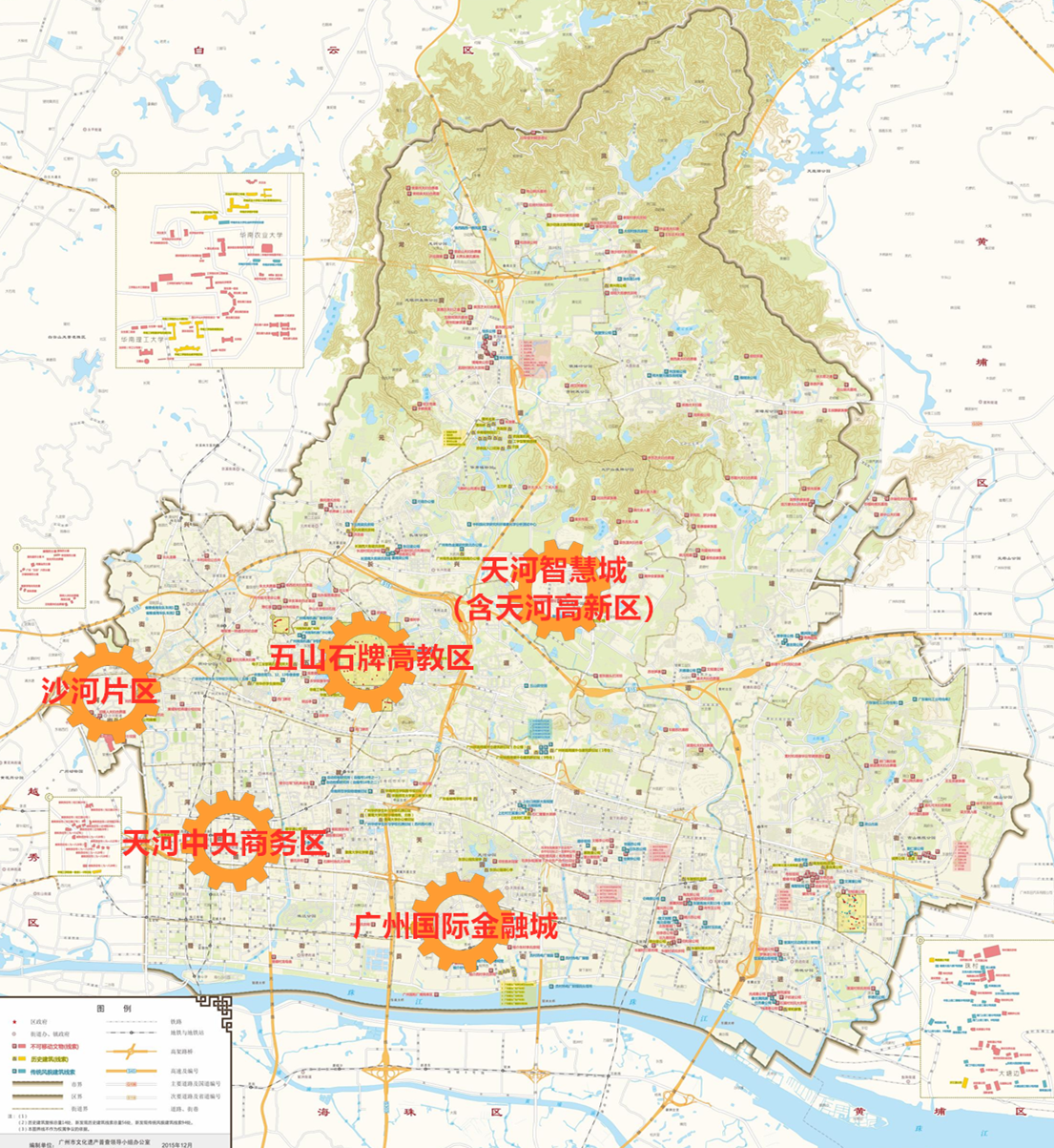 3. 依托沙河片区，打造活力文化艺术专区。加快沙河片区的提升发展，将沙河片区打造成为白云山南麓的有机生长、多样化功能的复兴示范区，创享体验、规模化重塑的数字创意高地，文化振兴、剧场群汇聚的活力艺术专区。依托广东艺术剧院等18家省、市文化机构和剧院、十九路军淞沪抗日阵亡将士陵园等9处抗战历史文物保护单位和浓厚的商业文化氛围等资源，建设“演艺沙河”“文创沙河”“文旅沙河”品牌，建成岭南文化和抗战文化传承的教育基地。支持在沙河片区组建落地文化发展集团，重点布局各类复合型现代文化产业项目。培育适合线上观演、传播、消费的原生云演艺业态，支持创意设计、文商旅、时尚艺术等文化产业蓬勃发展。4. 依托天河智慧城，实现新兴产业集聚发展。围绕“产业新区、宜居新城”发展愿景，着力打造集文化产品研发、生产和制造于一体的数字文化创意产业高地。培育集聚一批具有国际影响力的游戏、动漫、音乐、电影、VR/AR等数字文创企业，以及数字经济基础设施上下游研发生产企业。依托网易城打造网游动漫和电竞产业生态，突出发展中小型电竞赛事、中高质量休闲娱乐电竞，带动形成天河东部电竞泛娱乐高地。支持以龙头互联网文化企业为引领，继续推动文化、传媒和科技深度融合，加快培育数字阅读、影视创作、全息影像等产业集聚发展。鼓励发展网络协同设计、众包设计、3D在线打印等互联网工业设计新模式、新技术，打造具有影响力的工业创意设计中心。鼓励村级工业园转型为兼具都市艺术的生态型创意园区，孵化创意社区、创意企业和创意个体，支持设计、广告、文化工作室等各种形式的小微文创企业发展。持续做好创新文化发掘整理，支持打造特色创新文化体验馆，建设现代产业旅游示范区。5. 依托五山石牌高教区，提升文化科创人才培育水平。依托华南理工大学、暨南大学、华南农业大学、华南师范大学等多所知名高等院校集聚的优势，推进“环五山”创新策源区建设。加大文化、创意、艺术、设计等社会科学类应用型研究项目的支持力度，建立文化创意产业“产－学－研”和校企合作运行体系，促进现代商贸业与文化创意产业向多层次和高品质融合发展，繁荣天河文化市场。支持高等院校打造各具特色的文化研学教育基地，提升天河文化教育和旅游的融合水平和辐射力。支持旧厂房、村集体用地、批发市场等升级改造，提升空间载体的品质化水平，建成一批“文化创客空间”，打造大学生文化产业创新创业策源地。    （三）厚植文化产业发展土壤，促进创新主体集聚发展    1. 深化市场体制改革，加快培育多元市场主体。进一步发挥产业政策对文化产业的引导作用，持续加强对文化企业、团队和作品的扶持力度。吸引国内外龙头文化企业把总部或地区总部、高附加值的制造环节、研发中心和采购中心基地设在天河，强化总部基地带动效应。发挥本土龙头企业的引领作用，带动文化产业链提质发展。培育一批在全国具有较强竞争力的骨干大型数字文化企业，引导互联网及其他领域龙头企业布局数字文化产业。加快培育中小微文化企业，支持各类文化企业孵化器、众创空间等载体发展，打造数字文化“双创”服务体系。支持“四新经济”发展，催生一批掌握核心技术、拥有原创品牌、具有市场竞争力的“独角兽”“隐形冠军”企业。鼓励民营和外商资本进入法律和政策许可的文化产业领域。规范发展文化类行业协会商会，发挥好行业服务功能和桥梁纽带作用。2. 强化知识产权保护，打造文化产业机遇城区。吸引国内外知名文化专家、企业家、创始人等汇聚天河创作、就业或创业，营造良好的创作创新创业氛围。打造文化产业互动合作平台，支持中国文创产业大会·天河峰会、尚天河文化季等文化活动品牌做大做强，为文化企业交流与合作创造机遇。鼓励和支持市场主体参与各类场馆建设，高效整合天河文化、体育场馆资源。提高各类文体场馆的利用率，推动以市场化和政府扶持方式向社会文化演艺和体育赛事运营机构开放，实现社会效益和经济效益双丰收。支持辖区内市场主体参与文化产业领域标准体系建设，加强数字文化技术标准应用，以标准建设促进天河文化产业发展。谋划建设一批有带动能力的区域性版权投资中心、知识产权交易中心、文博会等平台。推动文化资源与社会资本、金融机构等加强合作，支持文化企业发债或上市融资，或通过版权质押贷款、文化产业投资基金等形式盘活文化资产。在符合金融监管规定的前提下，支持数字文化金融业态模式创新。3. 擦亮天河标准品牌，做强文化贸易服务平台。发挥广州作为“21世纪海上丝绸之路”重要节点城市的优势，以天河区建设国家文化出口基地、粤港澳大湾区服务贸易自由化示范区和国家数字服务出口基地为契机，健全天河区文化出口重点企业和重点项目培育制度，推动含有中华优秀传统文化元素、岭南文化元素、天河元素的文艺精品，以及数字内容、创意设计、互动娱乐、动漫游戏、数字出版等数字文化产品通过服务贸易形式“走出去”。创新文化服务出口新模式，发展数字贸易，支持线上文化产品展览和交易。支持中介组织整合全区主要对外文化贸易企业资源，形成文化出口联合体。加强对外文化贸易公共信息服务，支持到境外举办或参加各类国际大型影视节、纪录片节、动漫节、文化设备展等活动，形成天河对外文化贸易辐射圈。支持建设面向“一带一路”沿线国家的文化产业园区和创业孵化中心，共同开拓国际市场。4. 健全粤港澳联动机制，推动文化产业开放发展。健全粤港澳大湾区文化协同发展机制，依托天河区粤港澳青年之家、穗港澳创意设计联盟等组织，以及香港、澳门会展平台和行业协会，加强与港澳在创意设计、影视动漫、演艺音乐、文化旅游等领域合作，推动在资源、活动、服务、管理机制等方面共建共享，积极打造粤港澳大湾区文化产业核心引擎。以互派交流、联合制作等形式，深化与港澳在表演艺术、音乐文化等领域的合作。发挥沙河片区、羊城创意产业园在演艺文化和数字文化产业等方面的优势，推动与港澳在创意设计、动漫音乐、影视传媒、云演艺等领域的深度合作与共享。六、推动文商旅体融合 高品质提升省级全域旅游示范区按照“宜融则融、能融尽融，以文促旅、以旅彰文”的原则，深入推进天河文商旅融合发展，建设产商旅、文教体、城街区业态新融合强区。打造具有显著天河标识的特色新游径、新业态和新形象，完善旅游基础设施体系、支撑体系和服务体系建设，加快建成全域旅游示范区，助力广州市建设中部都会名城文旅区、“国际消费中心城市”和“世界级旅游目的地”，打造“国家文化产业和旅游产业融合发展示范区”。（一）塑造天河特色文旅品牌，打造世界级旅游目的地1. 发挥资源优势，打造天河特色新游径。沿天河中央商务区中轴线，以广州火车东站广场－天河体育中心－天河路商圈－花城广场－海心沙－猎德片区－临江大道为主要节点，优化提质改革开放窗口游径。以南北纵向的科韵路为骨干，以广州国际金融城－羊城创意产业园－智谷片区－火炉山森林公园－智慧城片区等，逐步形成创新创意和游戏电竞文旅新游径。整合沙河片区文艺院团资源，丰富形式多样的戏剧、表演和音乐业态，构建演艺文化旅游体验区。结合全年节庆时序，推出新春醒狮和花市、端午龙舟、乞巧节等岭南民俗活动游。做强做大一年一度的灯光节、艺术节嘉年华、读书节、购物节等品牌活动，打造都市文化游。2. 发挥市场优势，培育文旅消费新动能。加快推动国家文化消费试点城市建设，提质天河路商圈、珠江新城商圈等重点旅游空间的配套设施，开发新型文化消费服务和商业模式。鼓励市场主体提供多层次多业态的优质文化产品和服务。着力提升高雅艺术消费、体验式消费和智能硬件消费在整个文化消费中的结构比重。满足新兴消费需求，提高文化消费便捷程度，推动数字文化融入夜间经济。创新文化消费场景，培育壮大云旅游、云娱乐等新型文化业态和文化消费模式。3. 发掘城区优势，塑造天河旅游新形象。支持文化与商业、旅游的融合发展，打造天河特色的标志性文化旅游名片。推动文旅与电竞板块的联动，建设集赛事、培训、社交、孵化、休闲、消费、文创等于一体的电竞产业综合体。支持举办世界级电竞赛事，拓展海外电竞旅游市场，吸引全球电竞选手和电竞爱好群体汇聚天河，强化天河在新文旅领域的产业优势。支持通过拍摄天河题材的影视剧和纪录片、建设影视基地、举办节庆活动、美食嘉年华、网红打卡等活动，推进天河城市形象传播。（二）优化重点旅游片区布局，持续提振文旅消费吸引力1. 突出时尚文旅消费，提升天河路商圈品质。以打造广州国际商贸中心和国际消费中心城市的核心承载区为目标，服务构建“双循环”新发展格局，进一步促进文化、商业、体育和旅游深度融合发展，助力塑造广州重要的世界级旅游精品。优化交通和基础设施布局，构建特色景观体系，品质化提升商圈发展空间。擦亮广州国际购物节品牌，积极发展首店（首发）经济，打造品牌消费繁荣的特色商圈。擦亮都市时尚文化品牌，打造“一季一品，一品一节”文化活动品牌。完善天河路商圈新一代通信网络设施等数字基础设施建设，打造天河智能商贸示范区。鼓励创新消费模式发展，显著提升数字消费、服务消费水平。建设直播电商全产业链基地，形成具有国际影响力的直播电商产业集群。加快探索创建离境退税示范街区，积极对标国际知名商圈，全力冲刺世界重要旅游目的地。积极发挥天河体育中心作为国际级、国家级传统体育赛事和大型演唱会、竞技比赛的主阵地作用，支持正佳广场、天河城等商业中心充实文旅、娱乐、体验经济等方面内容，形成各类独具风格的创意空间。2. 突出文商旅体融合，推动珠江新城商圈发展。以建成集聚高端文化、旅游、体育、商业要素相结合的创新高地为目标，形成一批品牌知名度高、旅游吸引力强的文商旅体融合示范项目。整合天汇广场、K11购物艺术中心等高端商贸资源，丰富艺术、游乐和购物体验，塑造集高端商业、时尚文化、休闲娱乐、国际商务等多功能于一体的国际顶级商圈生态。支持广州大剧院引进国际高端剧目，构筑演艺文化国际交流高地，支持“珠江粤剧红船”项目发展，打造“水上移动剧场”。依托辖内高端酒店集中、会场资源丰富的优势，争取承办国际旅游论坛及会议会展项目，将珠江新城商圈发展成为集购物、餐饮、休闲、娱乐、金融、商务、旅游、文化等多功能于一体地标性夜间经济集聚区和省级以上文化产业和旅游业融合发展示范区。3. 突出生态文体旅游，建设东北部山林片区。依托东北部“火龙凤”山体环绕的生态优势，积极整合现有步道车道资源。以登山步道为主轴，延伸徒步、骑行、观景等功能，建成主题化、休闲化、多样化且兼具活力与魅力的文化体育廊道和智慧步道系统，打造特色山地旅游项目。做好区域文化体育旅游均衡发展工作，深度挖掘东北部各方面的资源和空间优势，将东北部生态休闲区建成广州乃至粤港澳大湾区年轻人健身运动、休闲减压和体验大自然的重要场所。结合城市更新，增加公建配套，加快发展普惠型社区文化和体育等公共服务设施配套，形成设施完善、生活便捷的宜居社区单元。（三）推动大数据新技术应用，加快全域旅游示范区建设1. 健全旅游资源保护体系，推进重点项目建设。积极开展文化和旅游资源的普查，实施分类分级分区评价整合，构建有效的文旅资源保护利用体系，为各类旅游产业发展和促进文旅融合奠定数据资源基础。结合天河实际，指导和支持华南国家植物园创建国家5A级旅游景区。推动旅游资源景区（点）创新升级及组合联动试点，形成开放式的文化和旅游产业集聚集群，重点打造若干文旅融合发展示范区。强化与粤港澳大湾区、国内外城区旅游资源交流，实现联动发展。实施“+旅游”战略开发，大力推动各行各业创新产品、业态，形成新的文化和旅游资源。2. 健全旅游基建支撑体系，完善交通线路建设。完善重点景区到机场、火车站、客运枢纽和地铁公交的交通接驳，改善交通干线、站点到景区（点）“最后1公里”的道路和交通微循环系统，提高旅游交通设施的可达性、便利度和覆盖率。支持以猎德村经验等为样板，推动文化旅游与城市更新、“城市微改造”计划相结合，凸显园区、社区、街区等特色建筑文旅元素，打造特色休闲商务区。加强重点区域休闲环境美化、亮化工程，进一步做好华南国家植物园等景区外围交通道路提升和环境整治工作，营造优质的旅游体验空间载体，展示天河时尚的旅游形象。3. 健全旅游公共设施体系，提升景区服务质量。推动旅游公共服务设施完善，提供“一站式”便捷服务。支持提高城市景区的停车位供给和控制停车费用，配备完善新能源汽车充电桩，规划建设共享单车、汽车的停车区域。完善景区绿道碧道休闲驿站及旅游服务点，优化城市休闲慢行系统。继续推进“厕所革命”，提升重点旅游功能区的旅游厕所服务水平，实现重点场所的厕所建设与所在景观相协调。进一步构建与国际相接轨的综合旅游信息咨询、医疗应急救助、景区动态监测、在线旅游信息服务体系，实施城市亮化工程，打造沉浸式体验消费空间。4. 健全智慧旅游服务体系，加强游客管理能效。整合各类旅游要素资讯信息，打造线上平台线下网点智慧旅游体系。健全旅游电子政务应用体系，完善旅游互联网公共信息服务。全面实施“互联网+旅游”战略，在天河中央商务区等重点文旅片区实现5G网络全覆盖。完善数据采集范围和数量，提升大数据挖掘和分析功能。完善旅游应急指挥信息体系，实现对景区、旅游集散地、线路和区域的突发事件应急处理及客流预测预警。加强在游客智能出行等方面的服务应用，开展数字化与智能化改造升级，及时向游客反馈交通信息。大力开发运用基于移动通信终端的旅游应用程序或软件，提供预订支付、电子票券和导览导游等服务。七、推进建设体育强区 满足市民高品质健康生活追求持续推动体育事业和产业均衡、协调高质量发展。加快体育惠民工程建设，稳步推进全民健身战略，实现体育基本服务均等化、普惠化。着力提升青少年竞技体育水平，加强竞技体育后备人才培育工作，理顺竞技体育管理机制。加快完善体育产业政策体系，合理布局体育产业，丰富体育产品供给，激活市场主体动力，奋力建成体育强区、健康天河，助力广州市建设世界体育名城。    （一）提升公共体育服务品质，推进全民健身事业健康发展1. 加快补齐基础设施短板，完善全民健身服务体系。加快补齐公共体育基础设施短板，落实“五个一”工程建设，推动形成布局合理、类型多样、普惠性强和智能化水平高的全覆盖“10分钟健身圈”。完善区内东北部、西部、东部部分街道公共体育基础设施和健身路径建设，加快实现辖区内公共体育基础设施均等协调发展。结合城市更新和微改造契机，以“绣花功夫”推进社区健身设施建设改造。充分利用市政公园及城市空置场所等配建全民健身设施，鼓励城市社区通过改造旧厂房、仓库、老旧商业设施、闲置废弃地等建设公共健身设施，健全绿道碧道网健身配套设施，提升绿道碧道驿站休闲体育功能。完善公共体育设施免费或低收费开发政策，鼓励企事业单位的体育设施向社会惠民开放，促进社会体育资源共享。配合广州市将天河体育中心建成符合第十五届全运会足球、霹雳舞等项目比赛规格的场地。鼓励和支持社会资本、社会力量投资（或捐助）体育设施、提供服务，共同推动天河公共体育发展。2. 打造天河体育平台品牌，丰富群众文化体育活动。弘扬天河体育运动传统，擦亮天河体育运动品牌优势，着力推广武术、龙舟、舞龙舞狮等天河传统民俗运动项目。在区内推动建立“一街道一品牌”体育发展体系，提升“一区一品”国际垂直马拉松赛的品牌知名度。充分发挥各类体育协会及群众性体育组织作用，开展丰富多彩的群众体育活动，打造一批天河体育品牌。引导市民参与体育锻炼，保障老年人、妇女、流动人口等群体的体育健身权益。加强对残疾人体育活动的指导，推广适合残疾人的体育健身项目和方式。系统掌握全区国民体质现状和变化规律，完善广州市国民体质监测系统和数据库，为推动全民健身活动深入开展、建设幸福广州提供科学评价依据。3. 营造校园体育文化氛围，加强学生综合素质培养。将中小学体育摆在更加突出位置，强化体育课和课外体育锻炼，积极营造校园体育文化氛围。丰富中小学体育活动体系，广泛开展中小学体育活动，打造足球、篮球、羽毛球、田径等系列体育品牌。健全中小学体育比赛体系，提供更加丰富的赛事选择。加强中小学体育师资队伍建设，根据工作实际，设立专（兼）职教练员岗位，参与体育教学和训练工作。严格执行《国家学生体质健康标准》，加强学生体质监测，引导中小学生积极参加体育锻炼，逐步形成政府主导、社会参与、家校联动的体制机制。（二）完善后备人才培养体系，持续发挥竞技体育引领作用1. 优化体育资源配置，促进青少年竞技体育发展。结合天河青少年体育发展的实际，构建多元化、可持续发展的青少年竞技体育新格局。围绕省运会和市青少年运动会等竞技项目的要求，坚持优势优投，走“精兵强将”之路。通过调整资源配置，重点打造游泳等具有显著竞争实力的体育品牌项目，加快发展参与面广、社会影响力大的田径、足球、篮球、羽毛球、乒乓球、排球等项目，培育发展手球、击剑、高尔夫球、网球、射击、武术散打等项目。完善辖区内重大体育场馆配套设施，积极申办更具影响力和更高品质的青少年体育赛事，打造更多更强的天河青少年体育竞技赛事品牌。支持鼓励社会主体举办或赞助青少年竞技赛事，促进赛事投资主体多元化、市场化和专业化。2. 完善培养体系建设，做好后备人才培养工作。打造以区中小学为基础阵地、区少年儿童业余体校为主要支撑、社会青少年体育俱乐部为补充的体育人才培养新体系，形成多层次、梯队式的体育人才和队伍结构。推进区少年儿童业余体校建设，加快建立青少年体育训练中心。完善体育特长生的招生和培养政策，建立以培养本地人才为主、引进优秀人才为辅的后备人才培养体系。支持举办多种形式的联赛（锦标赛）或训练营，提高青少年参与体育运动积极性。坚持“三从一大”训练方针，打造“训科医”一体化体系。（三）优化体育产业结构布局，建设国际体育消费中心城区1. 加快培育健康体育消费市场，打造集聚城区。引导市民树立体育健身和体育消费风尚，激发和创造体育消费需求，调动广大市民特别是青少年群体的体育健身热情。加快培育有序的体育消费市场，增强体育产品和服务的供给能力和供给质量。发挥天河体育中心、广东奥林匹克体育中心等体育综合体与区域商圈相融互通的优势，打造具有较强辐射功能的体育消费示范商圈。促进体育与大健康产业互动发展，发展一批“疗休养”康体消费项目。发挥体育龙头企业品牌的带动作用，孵化培育体育衍生产品消费、体育赛事消费、体育动漫消费和体育文化演出消费等新业态，引导各类重大赛事和天河文旅资源相融合。丰富户外休闲运动消费项目供给，引导居民体育休闲消费升级。坚持依法治“彩”，支持体育彩票市场健康稳定发展。鼓励和引导保险机构开发体育赛事责任险、运动险和旅游险等，丰富体育金融产品消费选择。2. 助力广州创建体育产业名城，升级产业结构。健全扶持政策，完善体育产业链，培育高端体育服务业。加快引进国内外体育总部企业，积极创建国家体育产业示范基地。发挥天河电竞产业基础深厚的显著优势，打造粤港澳大湾区世界级电竞中心。加快提升体育运动周边衍生产品和体育服务业发展，培育一批有竞争力的健身休闲、竞赛表演、场馆服务、中介培训等体育服务业。着力打造一批具有区域性知名度的运动俱乐部、体育场馆、体育运动用品品牌和体育赛事。引导辖区内实力较强的体育文化类企业向集团化、连锁化方向发展。依托广州体育学院等体育资源，扶持职业体育发展。支持建立体育教练员职业联盟，推动本土职业体育俱乐部、中小健身场馆和体育类市场主体有序发展。3. 构建体育产业优质发展环境，推动融合发展。促进体育与卫生健康产业融合，鼓励社会资本创立康体、体质测定和运动康复等类型的市场主体。讲好六运会、九运会、亚运会与天河发展的故事，用好体育场馆设施资源，以及专业赛事品牌影响力，构建具有天河特色的赛事旅游、健身休闲、体育旅游用品等旅游体育产业体系。促进体育文化企业集聚发展，形成特色鲜明的高端体育用品研发、设计、营销文体产业集聚区。支持市场主体建立体育产业股权投资基金，推动符合条件的体育企业进入资本市场。发挥体育产业的综合效应和拉动作用，推动体育、养老、传媒、会展、广告、影视等新业态的发展。发挥“火龙凤”森林公园等城市绿核资源优势，促进户外旅游、康养等融合发展。八、加强保障措施 推动规划有序落实（一）加强党的领导，提升组织协调力坚持党统揽全局、协调各方的领导核心作用，发挥全面从严治党引领保障作用，把党的领导贯穿于文化、广电、旅游和体育发展的各领域、各环节、各方面，确保党中央重大决策部署落实到位，推动各项目标任务按期保质完成。构建文化广电旅游体育领域的党（党委党组）政（行政部门）事（事业单位）群（社会群团）之间的协同关系，形成党委统一领导、文化广电旅游体育部门牵头抓总、有关部门和事业单位及社会团体协同推进、社会各方面积极参与的文化发展格局。（二）拓宽资金来源，提高要素支撑力严格按照《中华人民共和国预算法》规定以及国家和省、市制定的相关标准，完善政府主导、社会参与的多元化投入渠道，保证财政投入力度。拓宽资金来源渠道，建立政府主导、社会参与、市场化运作的多元文化投入机制，落实提供基本现代公共文化服务项目所必需的资金。发挥文化产业发展专项资金的引导作用，对符合条件的企业、社会组织通过项目资助、奖励和贷款贴息等方式予以扶持。加强对文化事业资金、文化产业发展专项资金管理使用情况的监督和审计，切实提高资金使用效率。（三）健全制度保障，加大政策支持力加强顶层制度设计，完善公共文化服务体系建设，为提升天河文化综合实力提供有力保障。加强文化法治建设，围绕住宿餐饮、文化创意、时尚产业、体育与健身等重点产业链领域，推动完善“链长+链主”政策体系和工作体系，系统推进“产业+产业链+产业集群”共振发展。紧密结合天河区作为广州核心区的区位特点和文化产业发展重点，平移和借鉴北京、上海、深圳等先进城区文化发展的相关政策，创新政策服务体系。（四）完善市场执法，强化行业监管力推动行政审批信息化建设，进一步优化文化演出、广播电视、高危险性体育项目和文物保护等领域的行政审批与备案流程，提升天河文化事业和产业发展环境。加快行政执法信息化建设，强化线上线下文化、广电、旅游、体育等市场综合行政执法管理，建立高效的跨部门监管协同机制。抓好基层执法队伍建设，建设一支政治坚定、行为规范、业务精通、作风过硬的文化市场综合执法队伍，及时依法惩处文化市场领域的违法犯罪行为。（五）落实考核评估，保障规划执行力结合规划任务，研究确定一批重点项目和重点工程，通过项目实施促进规划落实。以天河区文化、广电、旅游和体育发展评估指标体系为指引，加强指标的考核评估。完善考核评估方式，拓宽社会组织、单位、公众、新闻媒体等多元主体广泛参与监督考核的渠道，建立全流程的考核评估机制，以年度测评、中期测评、终期评估等方式，积极开展部门自评和第三方评估，并主动及时向社会公布评估结果，有效监测规划实施情况。自觉接受区人大及其常委会、区政协对规划实施情况的监督，保证规划顺利推进和落实。 专栏1  “十三五”规划主要指标专栏1  “十三五”规划主要指标专栏1  “十三五”规划主要指标专栏1  “十三五”规划主要指标类　　别指　标2020年目标值落实情况社会主义核心价值体系建设专题文化创作和展演场数平均每年举办15场以上平均每年举办100场以上公共文化设施每万人口拥有室内公共文化设施面积（属地）超过1500平方米已达2115.87平方米公共文化设施公共文化场馆周免费开放时间至少42小时区文化馆达89.5小时，区图书馆达64小时公共文化设施社区文化室建设标准100%按照省“五个有”建设标准达标社区文化室建设全部达标公共服务效能免费提供电子图书数量平均每年240万册电子图书每年300万册公共服务效能各类群众文化活动场次年均开展500场次，年增长率5%每年近1000场公共服务效能公共文化服务满意度达到90%以上满意度100%城区文化品位高品质城市白领文化活动品牌建设构建2至3个尚天河文化季、绚丽天河、创艺天河等城区文化品位国际性文体活动场次平均每年举办不少于3场次每年举办8场次城区文化品位文艺精品创作数量10个以上平均每年15个文艺精品获奖城区文化品位对外文化交流活动场次举办2至3次“绚丽天河”国际系列平均每年8场次城区文化品位国际大型文艺赛事获奖数量3个以上         5个文化遗产保护修缮不可移动文化遗产数量15处以上16处文化遗产保护非物质文化遗产代表性传承人队伍建设建立四级传承人队伍，评审认定10位非物质文化遗产代表性传承人评审认定18人文化人才文化体育人才培训平均每年开展培训不少于100场每年开展公益文化艺术普及活动200场文化人才体育专业人才培养成立5家青少年体育俱乐部，输送3名运动员参加奥运会、5名运动员参加亚运会、12名运动员参加全运会、20名运动员参加全国青运会成立6家青少年体育俱乐部，输送5名运动员参加里约奥运会、3名运动员参加雅加达亚运会、12名运动员参加天津全运会、31名运动员参加全国青运会全民健身活动群众体育活动每年举办不少于30项次共174项次全民健身活动人均体育场地面积保持2.5平方米1.85平方米专栏2  “十四五”规划主要指标专栏2  “十四五”规划主要指标专栏2  “十四五”规划主要指标专栏2  “十四五”规划主要指标一级指标二级指标发展目标（截至2025年底）备注公共文化设施与服务每万人拥有公共文化设施总面积2500平方米公共文化设施与服务图书馆（含分馆、服务点）数量新增91个公共文化设施与服务博物馆（美术馆、纪念馆）≧15座（每 15 万人拥有 1 座）公共文化设施与服务市级以上文艺精品创作数量≧10个公共文化设施与服务修缮不可移动文化遗产数量≧25处公共文化设施与服务各级（世界级/国家级/省级/市级 /区级）非遗项目新增省级以上非遗项目1项、市级项目3项、区级项目3项文化产业发展文化及相关产业增加值占全区GDP比重≧9%文化产业发展市级以上文化产业示范园区≧12个文化产业发展夜间文化和旅游消费集聚区≧1个文化产业发展国家A级旅游景区≧3家体育发展经常参加体育锻炼的人数103万人体育发展城乡居民达到《国民体质测定标准》合格率≧95%体育发展体育传统特色项目学校40所体育发展人均体育场地面积1.8平方米体育发展体育设施正常使用率≧98%